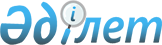 О реализации Указа Президента Республики Казахстан "Об увольнении в запас военнослужащих срочной военной службы, выслуживших установленный срок военной службы, и об очередном призыве граждан Республики Казахстан на срочную военную службу в апреле-июне 2001 года" от 30 марта 2001 года N 578Постановление Правительства Республики Казахстан от 6 апреля 2001 года N 447

      В целях реализации Указа Президента Республики Казахстан от 30 марта 2001 года N 578 U010578_ "Об увольнении в запас военнослужащих срочной военной службы, выслуживших установленный срок военной службы, и об очередном призыве граждан Республики Казахстан на срочную военную службу в апреле-июне 2001 года" и в соответствии со статьей 13 Закона Республики Казахстан от 19 января 1993 года Z939000_ "О всеобщей воинской обязанности и военной службе" Правительство Республики Казахстан постановляет: 

      1. Акимам областей, городов Астаны и Алматы организовать работу призывных комиссий и обеспечить проведение призыва граждан Республики Казахстан на срочную военную службу в апреле-июне 2001 года. 

      2. Министерству внутренних дел Республики Казахстан организовать усиленное дежурство сотрудников органов внутренних дел в местах сбора и отправки в войска призывников. 

      3. Агентству Республики Казахстан по делам здравоохранения в установленном порядке организовать медицинское обеспечение призывных пунктов. 

      4. Министерству транспорта и коммуникаций Республики Казахстан обеспечить перевозку уволенных в запас военнослужащих срочной военной службы и граждан, призванных на военную службу в Вооруженные Силы, другие войска и воинские формирования по заявкам Министерства обороны Республики Казахстан. 

      5. Министерству обороны Республики Казахстан, Министерству внутренних дел Республики Казахстан, Агентству Республики Казахстан по чрезвычайным ситуациям возмещение расходов на перевозку граждан, призванных на срочную военную службу, а также уволенных в запас военнослужащих срочной военной службы производить непосредственно организациям, осуществляющим перевозку, по предъявленным ими счетам в пределах ассигнований, предусмотренных на эти цели в республиканском бюджете. 

      6. Предоставить отсрочку от призыва на срочную военную службу призывникам, состоящим в браке и имеющим одного ребенка, до предельного призывного возраста.     7. Настоящее постановление вступает в силу со дня подписания.              Премьер-Министр    Республики Казахстан     (Специалисты: Мартина Н.А.,                   Цай Л.Г.)
					© 2012. РГП на ПХВ «Институт законодательства и правовой информации Республики Казахстан» Министерства юстиции Республики Казахстан
				